U.S. SECURITIES AND EXCHANGE COMMISSIONWashington, D.C. 20549____________________________________________FORM 8‑KCURRENT REPORTPURSUANT TO SECTION 13 or 15(d) OF THE SECURITIES EXCHANGE ACT OF 1934Date of Report (Date of earliest event reported)March 21, 2014GREATBATCH, INC.(Exact name of registrant as specified in its charter)Not Applicable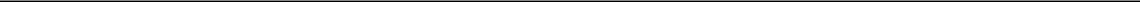 (Former name or former address, if changed since last report)Check the appropriate box below if the Form 8-K filing is intended to simultaneously satisfy the filing obligation of the registrant under any of the following provisions:] Written communications pursuant to Rule 425 under the Securities Act (17 CFR 230.425).] Soliciting material pursuant to Rule 14a-12 under the Exchange Act (17 CFR 240 14a-12).] Pre-commencement communications pursuant to Rule 14d-2(b) under the Exchange Act (17 CFR 240.14d-2(b)).] Pre-commencement communications pursuant to Rule 13e-4(c) under the Exchange Act (17 CFR 240.13e-4(c)).Item 5.02 Departure of Directors or Certain Officers; Election of Directors; Appointment of Certain Officers; Compensatory Arrangements of Certain Officers.(b) Rudy A. Mazzocchi has submitted his resignation as a director of Greatbatch, effective March 21, 2014.SIGNATURESPursuant to the requirements of the Securities Exchange Act of 1934, the registrant has duly caused this report to be signed on its behalf by the undersigned, thereunto duly authorized.Delaware1-1613716-1531026(State or other jurisdiction of incorporation)(Commission File Number)(IRS Employer Identification No.)2595 Dallas Parkway, Frisco, Texas2595 Dallas Parkway, Frisco, Texas75034(Address of principal executive offices)(Address of principal executive offices)(Zip Code)Registrant’s telephone number, including area code (716) 759-5600Registrant’s telephone number, including area code (716) 759-5600Dated: March 25, 2014GREATBATCH, INC.GREATBATCH, INC.GREATBATCH, INC.By: /s/ Timothy G. McEvoy____By: /s/ Timothy G. McEvoy____By: /s/ Timothy G. McEvoy____Timothy G. McEvoyTimothy G. McEvoyTimothy G. McEvoySenior Vice President, General Counsel & SecretarySenior Vice President, General Counsel & SecretarySenior Vice President, General Counsel & Secretary